                    Job Description                     Software Developer (Contractor)     FIS0418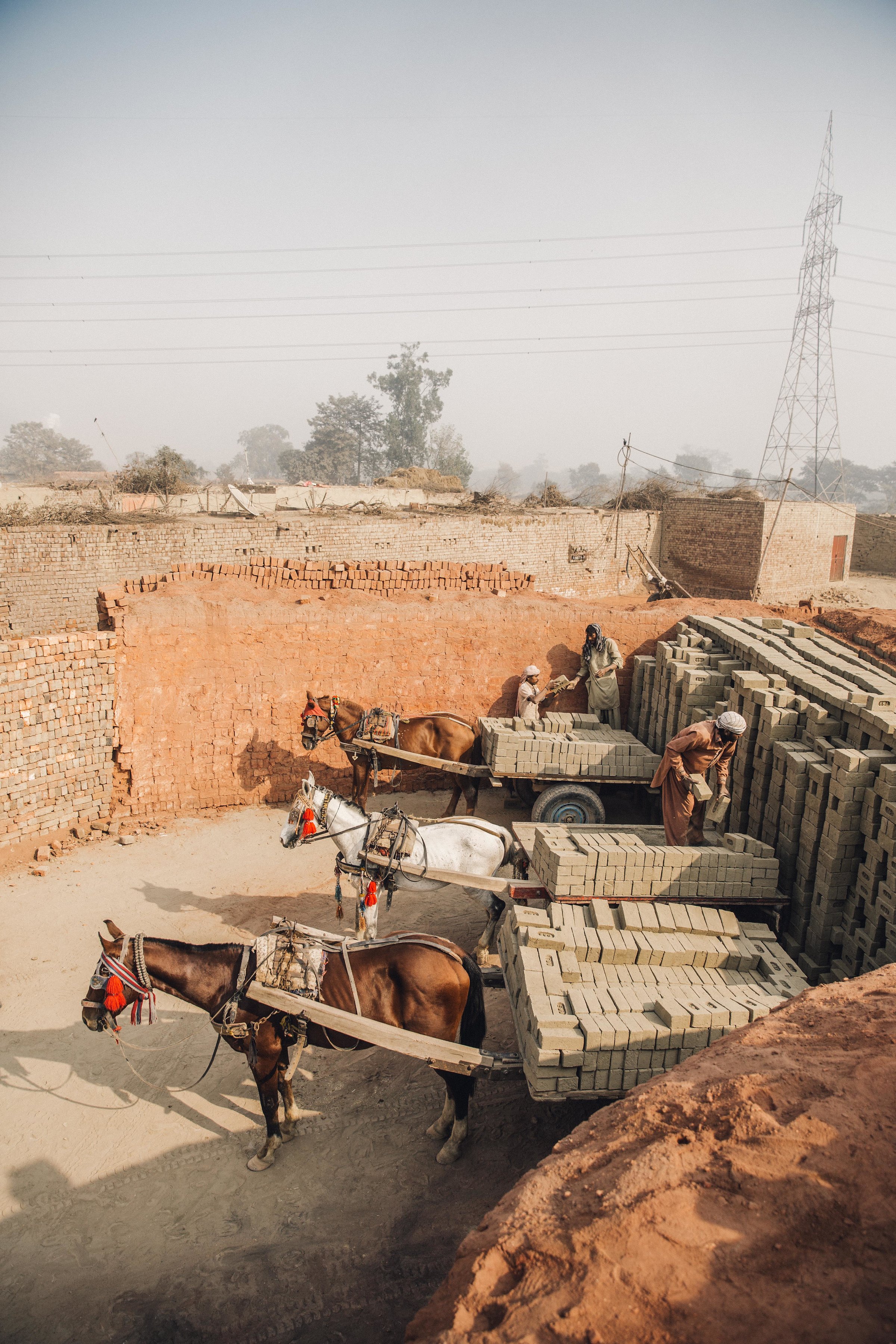 Role DetailsReports to: Systems Development ManagerLocation: Central LondonHours:  Full time.  35 hours a week, 9am to 5 pm, Monday to FridaySalary:  Competitive Salary (Daily rate)Contract type: 6 months (3 months rolling) Closing date: Thursday 19 JulyOur vision and missionOur vision is of a world in which working horses, donkeys and mules are free from suffering.Our mission is to transform the lives of vulnerable working horses, donkeys and mules around the world. We relieve their immediate suffering and create lasting change by working with people, communities and organisations.About BrookeBrooke is an international animal welfare charity working to improve the lives of working horses, donkeys, mules and the people who depend on them.We reach over 2 million working animals across Africa, Asia, Latin America and the Middle East. Our staffs include vets, animal welfare experts and advocacy and development specialists.Our aim is to equip local people with the knowledge and skills to give their horse, donkey or mule a better life.Our ValuesWe are proud to be Brooke. We are resourceful, share new ideas and help each other succeed. Together we make change happen.Department Structure and Position of the roleDepartmental Structure and Position of the Role:Purpose of RoleTo work and develop applications and interface for the charities’ users, as well as being involved with developing public facing and intranet web application to communicate with the internal database.  Main aspects of the role includeDeveloping & Manage ASP.Net MVC web applications for all departments within the Brooke. Data is hosted in MS SQL Server 2008To provide technical assistance with the planning and requirements gathering for web application development projects. Responsible for coding and testing web applications and providing support for existing systems.Understand the Brooke business tier Web API/Services and perform changes as required.Understand the Brooke mobile platform (Xamarin Android) hosted in Azure cloud infrastructure and perform changes as required.Assists in the development of the Brooke’s database (MS SQL Server 2008 R2) and business tier, data management and data analysis requirements.Key tasks and Responsibilities1. Operational 	Perform maintenance programming and correction of identified defects.Perform coding to written technical specifications.To analyse data & prepare reports from Brooke databases. Making corrections or adjustments to the database as identified by users and checks.Provide technical development advice for new IT solutions.To maintain and enhance best practices in technical disciplines.On-going support of existing systems.Maintain a customer service ethos within the information team.Undertake such other duties as may reasonably be required in the role.2. Application development Interpret written business requirements and technical specification documents.Translating verbal briefs into project documentation. To develop new IT systems and databases to a professional standard.3. Documentation	To ensure all development work is documented and follows IT policies and procedures. Investigate, analyse and document reported defects.Publishing documentation on the knowledge base.GeneralFollow the Brooke’s equal opportunities statement which aims to clarify the value we place on diversity and steps we take to promote equality of opportunity for all.Perform such additional tasks as may reasonably be requested from time to time by the Line Manager. Adhere at all times to Brooke’s policies and proceduresPerson SpecificationThe skills, abilities, experience and knowledge outlined below provide a summary of what is required to carry out this job effectively. They also form the selection criteria on which the decision on who to appoint will be made. Please ensure that you show how you meet the criteria outlined below in your application. Knowledge and experienceKnowledge and experienceEssentialDesirable1Excellent knowledge of ASP.Net MVC, C#, and Web API X2Excellent knowledge of database architecture and designX3Excellent knowledge of SQL Server 2008 R2 (including T-SQL and stored procedures)X4Good working knowledge of full development lifecycle, Continuous  Integration/Deployment and Release Management (TFS 2018 & Microsoft App Centre)X5Good understanding of object oriented programmingX6Proven experience in HTML, CSS, JQuery and Java ScriptX7Experience in user liaison, requirements gathering and design specifications with internal and external stack holders.X8Understanding of Mobile(Xamarin) and Cloud(Azure) infrastructure platformX